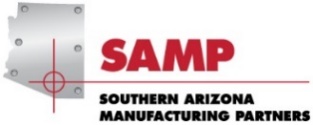 2022 SAMP InternshipStudent Interest Form (PRINT CLEARLY)Last Name __________________________    First Name _________________   Middle Initial _________High School _________________________   Date of Birth _______________       Personal Address ________________________________________________      Zip_____________Personal Email _________________________________ Phone _____________________________    Pima Community College ID # A_________________  Are you a U.S. Citizen or currently have the Right to Work in the U.S.? Yes ____ No ____For I-9 Employment Eligibility Requirement you need a Social Security Number and Card   Do you have a Social Security Card and number?  Yes ____ No ____ Last 5 digits ___ ___ ___ ___ ___The 2022 program has two Pre-Requisites:Free Application for Federal Student Aid (FAFSA)  - filed and completed (proof of submittal and award document is required)National Industry Metalworking Skills (NIMS) Certificate:Measurement, Materials & Safety (proof of completion is required) If for some reason you cannot meet these two pre-requisites please explain on a separate piece of paper.Indicate your area(s) of interest(s):Engineering Machining MechatronicsQuality AssuranceWeldingOther, please list:_____________________________You will need to be available for a Pima ARIZONA@WORK, Workforce Investment Opportunity Act (WIOA) eligibility session and employer interviews April 7th and internship starting June 6th, will you be available? Yes ____ No____    if not, please explain on a separate piece of paper.What certifications have you received? Please provide copies of all certification(s) with your application packet including any other certificates that are industry recognized. Check any of the following certifications that you have at this time NIMS and other.CNC Milling: OperationsCNC Milling: Programming Setup & OperationsCNC Turning: OperationsCNC Turning: Programming Setup & OperationsComputer-Aided Manufacturing Drill Press Skills IGrinding Skills IJob Planning, Benchwork & LayoutManual Milling Skills IMeasurement, Materials & SafetyQualitySolidWorks		Turning Operations: Turning Between CentersTurning Operations: Turning Chucking SkillsOther ______________________________See BackApplication continuedHow many Pima Community College (PCC) dual credits relating to Machine Tool Technology/CNC Operator Program or Mechatronics do you anticipate completing by graduation May 2022? ______________ (Include a list of your PCC transcript along with your necessary high school transcript) Will YOU give FULL commitment to this program and employer during your dedicated completion of the PCC Machine Tool Technology/CNC Operator Certification? Yes ____ No____2022’ Southern Arizona Manufacturing Partners are requiring the following for all internship applications. Applicant’s packet must include these 10 items in this order:Completed Student Form- Areas of interest 2022 Cover letter of interest addressed to Southern Arizona Manufacturing PartnersCurrent resume including: contact phone number and personal email address (other than your high school email address)A referral from a teacher or career counselor (other than your Industrial Technology instructor) A copy of your current H.S. transcript including: GPA and attendance record A copy of your Pima Community College transcript showing dual credits obtainedConfirmation of completed Federal Student Aid (FAFSA)  Copies of all industry recognized certifications (example; NIMS, MMS or Solidworks)A copy of photo ID (state ID i.e. driver’s license) – for staff files only not shared with employers prior to interviewsCompleted Pima County One Stop WIOA SAMP checklistReturn your completed packets to Kathi Finfrock, 2797 E Ajo Way, Tucson 85713 by March 4, 2022Applications will not be accepted after March 4, 2022  Rev 1.2022 kf